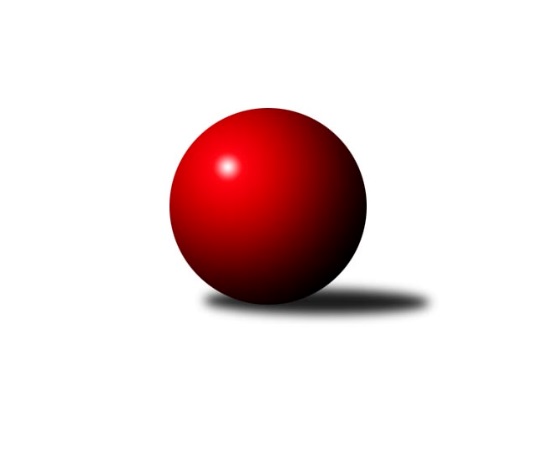 Č.4Ročník 2019/2020	11.10.2019Nejlepšího výkonu v tomto kole: 2771 dosáhlo družstvo: KK Hilton Sez. Ústí BJihočeský KP1 2019/2020Výsledky 4. kolaSouhrnný přehled výsledků:KK Český Krumlov A	- KK Hilton Sez. Ústí A	1:7	2335:2505	3.0:9.0	8.10.TJ Spartak Soběslav 	- TJ Dynamo Č. Budějovice A	7:1	2464:2218	11.0:1.0	11.10.TJ Kunžak A	- TJ Sokol Písek A	8:0	2498:2318	9.0:3.0	11.10.KK Hilton Sez. Ústí B	- TJ Sokol Chotoviny B	7:1	2771:2619	8.5:3.5	11.10.TJ Sokol Nové Hrady 	- TJ Loko Č. Budějovice B	3:5	2565:2588	7.0:5.0	11.10.TJ Centropen Dačice D	- TJ Nová Ves u Českých Budějovic 	5:3	2685:2641	8.0:4.0	11.10.Tabulka družstev:	1.	KK Hilton Sez. Ústí B	4	3	1	0	23.0 : 9.0 	26.0 : 22.0 	 2539	7	2.	KK Hilton Sez. Ústí A	3	3	0	0	19.0 : 5.0 	24.5 : 11.5 	 2658	6	3.	TJ Sokol Nové Hrady	4	3	0	1	21.0 : 11.0 	31.5 : 16.5 	 2499	6	4.	TJ Loko Č. Budějovice B	4	3	0	1	20.0 : 12.0 	26.0 : 22.0 	 2502	6	5.	TJ Nová Ves u Českých Budějovic	4	2	0	2	16.0 : 16.0 	22.5 : 25.5 	 2570	4	6.	TJ Centropen Dačice D	4	1	2	1	15.0 : 17.0 	25.5 : 22.5 	 2670	4	7.	TJ Kunžak A	4	1	1	2	17.0 : 15.0 	27.0 : 21.0 	 2536	3	8.	TJ Dynamo Č. Budějovice A	3	1	0	2	10.0 : 14.0 	12.0 : 24.0 	 2378	2	9.	TJ Spartak Soběslav	4	1	0	3	14.0 : 18.0 	24.0 : 24.0 	 2345	2	10.	TJ Sokol Písek A	4	1	0	3	11.0 : 21.0 	22.0 : 26.0 	 2391	2	11.	KK Český Krumlov A	4	1	0	3	9.0 : 23.0 	19.0 : 29.0 	 2330	2	12.	TJ Sokol Chotoviny B	4	1	0	3	9.0 : 23.0 	16.0 : 32.0 	 2440	2Podrobné výsledky kola:	 KK Český Krumlov A	2335	1:7	2505	KK Hilton Sez. Ústí A	Tomáš Vařil	 	 200 	 171 		371 	 1:1 	 402 	 	190 	 212		Dušan Lanžhotský	František Ferenčík	 	 207 	 200 		407 	 1:1 	 403 	 	196 	 207		Jan Novák	Hana Poláčková	 	 191 	 171 		362 	 0:2 	 421 	 	214 	 207		Andrea Blažková	Ladislav Boháč	 	 212 	 196 		408 	 1:1 	 414 	 	196 	 218		Jozef Jakubčík	Libor Doubek	 	 193 	 199 		392 	 0:2 	 418 	 	214 	 204		Pavel Vrbík	Ilona Hanáková	 	 198 	 197 		395 	 0:2 	 447 	 	221 	 226		Dušan Jelínekrozhodčí: Ilona HanákováNejlepší výkon utkání: 447 - Dušan Jelínek	 TJ Spartak Soběslav 	2464	7:1	2218	TJ Dynamo Č. Budějovice A	Jaroslav Chalaš	 	 205 	 210 		415 	 2:0 	 360 	 	181 	 179		Vít Šebestík	Alena Dudová	 	 209 	 204 		413 	 2:0 	 361 	 	182 	 179		Jan Hess	Luboš Přibyl	 	 226 	 187 		413 	 2:0 	 368 	 	185 	 183		Patrik Postl	Vlastimil Šlajs	 	 196 	 188 		384 	 1:1 	 402 	 	194 	 208		Jan Kotnauer	Jindřich Kopic	 	 192 	 198 		390 	 2:0 	 365 	 	174 	 191		Vít Ondřich	Jan Štefan	 	 214 	 235 		449 	 2:0 	 362 	 	173 	 189		Jiří Nekolarozhodčí: Němec PavelNejlepší výkon utkání: 449 - Jan Štefan	 TJ Kunžak A	2498	8:0	2318	TJ Sokol Písek A	Radka Burianová	 	 208 	 209 		417 	 2:0 	 380 	 	188 	 192		Vladislav Papáček	Lukáš Brtník	 	 221 	 194 		415 	 2:0 	 381 	 	215 	 166		Tomáš Brückler	Dana Kopečná	 	 193 	 190 		383 	 1:1 	 379 	 	176 	 203		Alexandra Králová	Radek Hrůza	 	 187 	 227 		414 	 1:1 	 373 	 	190 	 183		Drahomíra Nedomová	Pavel Jirků	 	 223 	 217 		440 	 2:0 	 381 	 	195 	 186		Petr Kolařík	Michal Horák	 	 210 	 219 		429 	 1:1 	 424 	 	236 	 188		Jitka Koreckározhodčí: Radek HrůzaNejlepší výkon utkání: 440 - Pavel Jirků	 KK Hilton Sez. Ústí B	2771	7:1	2619	TJ Sokol Chotoviny B	Miroslav Dvořák	 	 239 	 237 		476 	 2:0 	 445 	 	231 	 214		Jan Chobotský	Jiří Mára	 	 228 	 204 		432 	 1:1 	 418 	 	206 	 212		Alena Makovcová	Pavel Blažek	 	 263 	 212 		475 	 2:0 	 403 	 	194 	 209		Iva Svatošová	Simona Černušková	 	 204 	 277 		481 	 1:1 	 461 	 	254 	 207		Gabriela Kučerová	Michal Klimeš	 	 231 	 232 		463 	 2:0 	 438 	 	220 	 218		Jiří Svačina	Miloš Mikulaštík	 	 225 	 219 		444 	 0.5:1.5 	 454 	 	235 	 219		Pavel Makovecrozhodčí: Pavel BlažekNejlepší výkon utkání: 481 - Simona Černušková	 TJ Sokol Nové Hrady 	2565	3:5	2588	TJ Loko Č. Budějovice B	Jiří Konárek	 	 224 	 231 		455 	 2:0 	 435 	 	219 	 216		Bedřich Vondruš	Jiří Jelínek	 	 204 	 200 		404 	 0:2 	 457 	 	229 	 228		Lukáš Klojda	Tereza Kříhová	 	 218 	 243 		461 	 1:1 	 451 	 	226 	 225		Jan Sýkora	Stanislava Hladká	 	 228 	 207 		435 	 2:0 	 395 	 	206 	 189		Václav Klojda ml.	Michal Kanděra	 	 185 	 212 		397 	 1:1 	 431 	 	239 	 192		Jiří Douda	Milan Bedri	 	 221 	 192 		413 	 1:1 	 419 	 	197 	 222		Karel Vlášekrozhodčí: Tereza KříhováNejlepší výkon utkání: 461 - Tereza Kříhová	 TJ Centropen Dačice D	2685	5:3	2641	TJ Nová Ves u Českých Budějovic 	Michal Waszniovski	 	 228 	 242 		470 	 2:0 	 424 	 	225 	 199		Jiří Pokorný	Radek Beranovský	 	 228 	 222 		450 	 1:1 	 454 	 	224 	 230		Jan Tesař	Josef Bárta	 	 227 	 190 		417 	 1:1 	 430 	 	215 	 215		Vladimír Vlček	Karel Kunc	 	 218 	 234 		452 	 2:0 	 419 	 	213 	 206		Pavel Jesenič	Jiří Cepák	 	 218 	 221 		439 	 0:2 	 460 	 	225 	 235		Martin Vašíček	Lukáš Štibich	 	 233 	 224 		457 	 2:0 	 454 	 	231 	 223		Dobroslava Procházkovározhodčí: Karel ŠtibichNejlepší výkon utkání: 470 - Michal WaszniovskiPořadí jednotlivců:	jméno hráče	družstvo	celkem	plné	dorážka	chyby	poměr kuž.	Maximum	1.	Michal Waszniovski 	TJ Centropen Dačice D	470.67	303.7	167.0	4.5	3/3	(481)	2.	Martin Vašíček 	TJ Nová Ves u Českých Budějovic 	462.25	307.8	154.5	4.5	4/4	(464)	3.	Lukáš Štibich 	TJ Centropen Dačice D	459.17	307.7	151.5	3.5	3/3	(471)	4.	Andrea Blažková 	KK Hilton Sez. Ústí A	454.00	306.3	147.7	4.0	3/3	(474)	5.	Karel Kunc 	TJ Centropen Dačice D	453.17	300.7	152.5	1.5	3/3	(458)	6.	Dušan Lanžhotský 	KK Hilton Sez. Ústí A	450.33	299.3	151.0	2.0	3/3	(477)	7.	Pavel Vrbík 	KK Hilton Sez. Ústí A	448.67	299.3	149.3	1.7	3/3	(477)	8.	Miroslav Dvořák 	KK Hilton Sez. Ústí B	444.33	299.7	144.7	1.5	2/2	(476)	9.	Pavel Jirků 	TJ Kunžak A	444.00	304.3	139.7	5.8	2/2	(467)	10.	Radek Beranovský 	TJ Centropen Dačice D	441.50	297.0	144.5	4.3	2/3	(470)	11.	Michal Horák 	TJ Kunžak A	438.17	293.7	144.5	6.5	2/2	(465)	12.	Ladislav Bouda 	TJ Centropen Dačice D	437.67	300.0	137.7	6.3	3/3	(449)	13.	Josef Bárta 	TJ Centropen Dačice D	436.00	297.5	138.5	8.3	2/3	(446)	14.	Jana Dvořáková 	KK Hilton Sez. Ústí B	433.50	288.5	145.0	6.0	2/2	(444)	15.	Lukáš Brtník 	TJ Kunžak A	432.67	291.8	140.8	5.2	2/2	(463)	16.	Jozef Jakubčík 	KK Hilton Sez. Ústí A	432.50	303.0	129.5	7.0	2/3	(451)	17.	Jan Novák 	KK Hilton Sez. Ústí A	432.33	298.0	134.3	3.7	3/3	(476)	18.	Václav Klojda  ml.	TJ Loko Č. Budějovice B	432.33	300.7	131.7	4.3	3/3	(460)	19.	Dušan Jelínek 	KK Hilton Sez. Ústí A	431.50	295.0	136.5	6.5	2/3	(447)	20.	Milan Bedri 	TJ Sokol Nové Hrady 	429.33	297.7	131.7	3.7	2/2	(465)	21.	Jiří Konárek 	TJ Sokol Nové Hrady 	429.17	288.2	141.0	2.2	2/2	(455)	22.	Jan Kotnauer 	TJ Dynamo Č. Budějovice A	428.00	294.3	133.7	4.0	3/3	(445)	23.	Jan Sýkora 	TJ Loko Č. Budějovice B	428.00	298.3	129.7	6.3	3/3	(451)	24.	Lukáš Klojda 	TJ Loko Č. Budějovice B	426.67	295.2	131.5	5.7	3/3	(457)	25.	Jiří Jelínek 	TJ Sokol Nové Hrady 	426.67	288.2	138.5	3.2	2/2	(448)	26.	Nikola Sobíšková 	TJ Sokol Písek A	426.00	298.5	127.5	6.5	2/3	(464)	27.	Pavel Makovec 	TJ Sokol Chotoviny B	422.00	297.8	124.3	5.0	4/4	(454)	28.	Jitka Korecká 	TJ Sokol Písek A	420.67	282.5	138.2	4.3	3/3	(442)	29.	Gabriela Kučerová 	TJ Sokol Chotoviny B	420.67	286.0	134.7	6.0	3/4	(461)	30.	Jaroslav Chalaš 	TJ Spartak Soběslav 	419.75	290.3	129.5	4.5	2/3	(437)	31.	Ilona Hanáková 	KK Český Krumlov A	419.00	284.8	134.2	5.2	2/2	(433)	32.	Vladimír Vlček 	TJ Nová Ves u Českých Budějovic 	418.75	300.8	118.0	8.5	4/4	(430)	33.	Dobroslava Procházková 	TJ Nová Ves u Českých Budějovic 	416.75	288.8	128.0	7.5	4/4	(454)	34.	Jiří Pokorný 	TJ Nová Ves u Českých Budějovic 	416.25	288.8	127.5	6.0	4/4	(424)	35.	Michal Kanděra 	TJ Sokol Nové Hrady 	416.17	286.7	129.5	4.3	2/2	(430)	36.	Miloš Mikulaštík 	KK Hilton Sez. Ústí B	415.75	278.5	137.3	5.5	2/2	(471)	37.	Pavel Jesenič 	TJ Nová Ves u Českých Budějovic 	415.00	286.5	128.5	6.0	4/4	(430)	38.	Jan Chobotský 	TJ Sokol Chotoviny B	415.00	291.8	123.3	7.3	4/4	(445)	39.	Radek Hrůza 	TJ Kunžak A	414.83	289.3	125.5	6.2	2/2	(429)	40.	Pavel Blažek 	KK Hilton Sez. Ústí B	414.17	289.2	125.0	7.3	2/2	(475)	41.	Tomáš Brückler 	TJ Sokol Písek A	413.00	281.5	131.5	5.0	2/3	(457)	42.	Jiří Cepák 	TJ Centropen Dačice D	411.33	285.0	126.3	8.0	3/3	(439)	43.	Iva Svatošová 	TJ Sokol Chotoviny B	408.33	279.0	129.3	8.3	3/4	(426)	44.	Jiří Svačina 	TJ Sokol Chotoviny B	407.33	280.0	127.3	4.7	3/4	(438)	45.	Jiří Douda 	TJ Loko Č. Budějovice B	407.00	276.7	130.3	5.7	3/3	(431)	46.	Bedřich Vondruš 	TJ Loko Č. Budějovice B	406.67	290.8	115.8	9.2	3/3	(437)	47.	Luboš Přibyl 	TJ Spartak Soběslav 	403.00	268.5	134.5	4.0	2/3	(413)	48.	Marie Lukešová 	TJ Sokol Písek A	402.50	281.0	121.5	7.0	2/3	(424)	49.	Jan Štefan 	TJ Spartak Soběslav 	401.50	270.0	131.5	3.0	3/3	(449)	50.	Karel Vlášek 	TJ Loko Č. Budějovice B	401.00	284.7	116.3	6.8	3/3	(419)	51.	Alena Makovcová 	TJ Sokol Chotoviny B	400.00	287.7	112.3	10.7	3/4	(418)	52.	Ladislav Boháč 	KK Český Krumlov A	399.83	277.3	122.5	6.8	2/2	(408)	53.	Alena Dudová 	TJ Spartak Soběslav 	399.50	279.8	119.7	5.8	3/3	(413)	54.	Patrik Postl 	TJ Dynamo Č. Budějovice A	399.33	274.7	124.7	7.7	3/3	(442)	55.	Jindřich Kopic 	TJ Spartak Soběslav 	399.00	289.5	109.5	9.7	3/3	(417)	56.	František Ferenčík 	KK Český Krumlov A	396.67	275.2	121.5	7.0	2/2	(408)	57.	Vladislav Papáček 	TJ Sokol Písek A	396.50	277.5	119.0	6.7	3/3	(413)	58.	Vít Ondřich 	TJ Dynamo Č. Budějovice A	394.67	281.3	113.3	8.3	3/3	(417)	59.	Jan Hess 	TJ Dynamo Č. Budějovice A	391.00	277.5	113.5	9.5	2/3	(421)	60.	Libor Tomášek 	TJ Sokol Nové Hrady 	387.00	267.5	119.5	10.5	2/2	(395)	61.	Jiří Mára 	KK Hilton Sez. Ústí B	387.00	282.0	105.0	9.5	2/2	(432)	62.	Dana Kopečná 	TJ Kunžak A	387.00	282.0	105.0	11.5	2/2	(391)	63.	Libor Doubek 	KK Český Krumlov A	386.17	273.7	112.5	9.0	2/2	(427)	64.	Jiří Nekola 	TJ Dynamo Č. Budějovice A	378.67	264.3	114.3	9.0	3/3	(402)	65.	Petr Kolařík 	TJ Sokol Písek A	378.33	275.2	103.2	9.2	3/3	(396)	66.	Martin Kouba 	KK Český Krumlov A	376.00	270.0	106.0	8.5	2/2	(376)	67.	Vlastimil Šlajs 	TJ Spartak Soběslav 	373.83	269.3	104.5	8.5	3/3	(394)	68.	Petr Zítek 	TJ Sokol Písek A	365.00	273.5	91.5	13.0	2/3	(395)	69.	Hana Poláčková 	KK Český Krumlov A	361.00	259.5	101.5	8.8	2/2	(378)	70.	Drahomíra Nedomová 	TJ Sokol Písek A	359.50	258.5	101.0	9.0	2/3	(373)		Simona Černušková 	KK Hilton Sez. Ústí B	479.00	322.7	156.3	4.7	1/2	(481)		Michal Mikuláštík 	KK Hilton Sez. Ústí A	452.00	306.0	146.0	6.0	1/3	(452)		Michal Klimeš 	KK Hilton Sez. Ústí B	449.00	305.0	144.0	6.0	1/2	(463)		Saša Sklenář 	TJ Nová Ves u Českých Budějovic 	444.50	299.0	145.5	4.0	2/4	(462)		Tereza Kříhová 	TJ Sokol Nové Hrady 	440.00	301.0	139.0	4.3	1/2	(461)		Petr Čech 	TJ Dynamo Č. Budějovice A	439.00	295.0	144.0	2.0	1/3	(439)		Jan Švarc 	KK Hilton Sez. Ústí A	439.00	305.0	134.0	6.0	1/3	(439)		Jan Tesař 	TJ Nová Ves u Českých Budějovic 	437.00	309.5	127.5	7.5	2/4	(454)		Stanislava Hladká 	TJ Sokol Nové Hrady 	430.50	298.5	132.0	3.5	1/2	(435)		Radka Burianová 	TJ Kunžak A	425.67	286.3	139.3	6.7	1/2	(432)		Josef Brtník 	TJ Kunžak A	423.00	302.0	121.0	9.0	1/2	(423)		Jakub Vaniš 	KK Hilton Sez. Ústí B	410.00	296.0	114.0	5.0	1/2	(410)		David Štiller 	KK Hilton Sez. Ústí B	407.00	291.0	116.0	8.0	1/2	(407)		Lenka Křemenová 	TJ Sokol Chotoviny B	387.00	268.5	118.5	4.5	2/4	(391)		Alexandra Králová 	TJ Sokol Písek A	379.00	257.0	122.0	15.0	1/3	(379)		Lukáš Chmel 	TJ Dynamo Č. Budějovice A	378.00	280.0	98.0	11.0	1/3	(378)		Jiří Květoň 	TJ Dynamo Č. Budějovice A	374.00	289.0	85.0	15.0	1/3	(374)		Tomáš Vařil 	KK Český Krumlov A	371.00	266.0	105.0	8.0	1/2	(371)		Radek Stránský 	TJ Kunžak A	368.50	266.0	102.5	10.5	1/2	(389)		Lenka Křemenová 	TJ Sokol Chotoviny B	364.00	254.0	110.0	11.5	2/4	(365)		Vít Šebestík 	TJ Dynamo Č. Budějovice A	360.00	254.0	106.0	11.0	1/3	(360)		Petr Tuček 	TJ Spartak Soběslav 	360.00	280.0	80.0	17.0	1/3	(360)		Vojtěch Kříha 	TJ Sokol Nové Hrady 	357.00	270.0	87.0	13.0	1/2	(357)		Jana Křivanová 	TJ Spartak Soběslav 	352.00	237.0	115.0	9.0	1/3	(352)		Karla Kolouchová 	KK Český Krumlov A	331.00	226.0	105.0	9.0	1/2	(331)		Vladimír Křivan 	TJ Spartak Soběslav 	322.00	239.0	83.0	20.0	1/3	(322)Sportovně technické informace:Starty náhradníků:registrační číslo	jméno a příjmení 	datum startu 	družstvo	číslo startu24094	Dana Kopečná	11.10.2019	TJ Kunžak A	2x16359	Drahomíra Nedomová	11.10.2019	TJ Sokol Písek A	2x25061	Jan Hess	11.10.2019	TJ Dynamo Č. Budějovice A	2x25063	Vít Šebestík	11.10.2019	TJ Dynamo Č. Budějovice A	1x24546	Tomáš Vařil	08.10.2019	KK Český Krumlov A	1x
Hráči dopsaní na soupisku:registrační číslo	jméno a příjmení 	datum startu 	družstvo	Program dalšího kola:5. kolo18.10.2019	pá	17:00	TJ Dynamo Č. Budějovice A - TJ Sokol Nové Hrady 	18.10.2019	pá	17:30	TJ Sokol Písek A - TJ Centropen Dačice D	18.10.2019	pá	17:30	KK Hilton Sez. Ústí A - TJ Spartak Soběslav 	18.10.2019	pá	18:00	TJ Loko Č. Budějovice B - KK Hilton Sez. Ústí B	19.10.2019	so	10:00	TJ Kunžak A - TJ Sokol Chotoviny B	Nejlepší šestka kola - absolutněNejlepší šestka kola - absolutněNejlepší šestka kola - absolutněNejlepší šestka kola - absolutněNejlepší šestka kola - dle průměru kuželenNejlepší šestka kola - dle průměru kuželenNejlepší šestka kola - dle průměru kuželenNejlepší šestka kola - dle průměru kuželenNejlepší šestka kola - dle průměru kuželenPočetJménoNázev týmuVýkonPočetJménoNázev týmuPrůměr (%)Výkon3xSimona ČernuškováSez. Ústí B4812xJan ŠtefanSoběslav 114.254492xMiroslav DvořákSez. Ústí B4761xDušan JelínekSK Sez. Ústí A112.094471xPavel BlažekSez. Ústí B4751xTereza KříhováNové Hrady A107.94613xMichal WaszniovskiDačice4703xMichal WaszniovskiDačice107.394701xMichal KlimešSez. Ústí B4631xLukáš KlojdaLok. Č.B. B106.974571xGabriela KučerováChotoviny B4611xSimona ČernuškováSez. Ústí B106.77481